Андрей Кнышев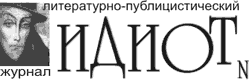 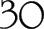 ОБЪЯВЛЕНИЕ 

Внимание!
Розжиг костров,
выгул собак,
отлов рыбы и отстрел дичи,
выпас и выгон скота,
а также
выполз змей,
выпорос свиней,
выжереб коней и выкобыл лошадей,
вымет икры,
вылуп птиц из яиц,
выкукол бабочек и выхухол выхухолей,
выкур курей и выпрыг кенгурей,
обгад ромашек,
обдир ягод,
выруб леса и вылом веток,
выслеж зайца,
мыслишь верно,
выпуг тетерева,
выдох вдоха,
вынос тела,
вы нас за нос - мы вас по уху,
выхлоп газов,
выкидыш мусора,
выводок гусей,
выродок людей,
выплав стали,
выплыв сели,
выпендр фраеров,
выстрел Аврор,
выклянч денег,
вымуштр солдат,
вытрус половиков,
выпал из окна,
выпор детей,
выдрем в гамаках, вытрем губ и выпуч глаз,
вычих насморка,
вытреп и разбрех государственных тайн,
выкус накоси и накось выкуси,
окот, отел и атас,
а главное,
загляд и залаз в дупла с выкуром оттуда пчел
и распробом меда
ЗАПРЕЩЕН И ПРЕКРАЩЕН
в связи с отказом их от высоса нектара
после выщипа цветов и выдерга травы,
а также в связи с полным вымером.